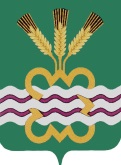 РОССИЙСКАЯ  ФЕДЕРАЦИЯСВЕРДЛОВСКАЯ  ОБЛАСТЬДУМА  КАМЕНСКОГО  ГОРОДСКОГО  ОКРУГА СЕДЬМОЙ  СОЗЫВвторое заседаниеРЕШЕНИЕ  № 1721 октября 2021 годаО внесении изменений в Решение Думы Каменского городского округа от 21.02.2019 года № 339 «Об установлении срока рассрочки оплаты приобретаемого субъектами малого и среднего предпринимательства недвижимого имущества, находящегося в муниципальной собственности муниципального образования «Каменский городской округ», при реализации преимущественного права на приобретение арендуемого имущества»Принимая во внимание пункт 4 раздела III Протокола заседания по развитию малого и среднего предпринимательства в Свердловской области от 22.06.2021 года №45, в соответствии с Федеральным законом от 06.10.2003 года № 131-ФЗ «Об общих принципах организации местного самоуправления в Российской Федерации», на основании пункта 1 статьи 5 Федерального закона от 22.07.2008 года №159-ФЗ «Об особенностях отчуждения недвижимого имущества, находящегося в государственной или в муниципальной собственности и арендуемого субъектами малого и среднего предпринимательства и о внесении изменений в отдельные законодательные акты Российской Федерации», руководствуясь Уставом Каменского городского округа, Дума Каменского городского округаР Е Ш И Л А:1. Внести следующие изменения в Решение Думы Каменского городского округа от 21.02.2019 года № 339 «Об установлении срока рассрочки оплаты приобретаемого субъектами малого и среднего предпринимательства недвижимого имущества, находящегося в муниципальной собственности Муниципального образования «Каменский городской округ», при реализации преимущественного права на приобретение арендуемого имущества» (далее – Решение Думы):1.1. П. 1 Решения Думы изложить в следующей редакции:«1. Установить, что срок рассрочки оплаты недвижимого имущества, находящегося в муниципальной собственности муниципального образования «Каменский городской округ» и приобретаемого субъектами малого и среднего предпринимательства при реализации преимущественного права на приобретение арендуемого имущества, составляет 10 (десять) лет (при поступлении запроса субъекта МСП)». 2. Настоящее Решение вступает в законную силу с момента опубликования.3. Опубликовать настоящее Решение в газете «Пламя» и разместить в сети Интернет на официальном сайте муниципального образования «Каменский городской округ» и на официальном сайте Думы муниципального образования «Каменский городской округ».4. Контроль исполнения настоящего Решения возложить на постоянный Комитет Думы Каменского городского округа по экономической политике, бюджету и налогам (Т.В. Антропова).Глава Каменского городского округа                                                      С.А. БелоусовПредседатель Думы Каменского городского округа                              Г.Т. Лисицина 